ROMÂNIA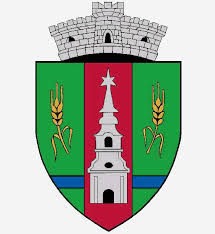 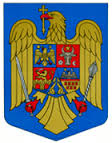 JUDEŢUL ARADCONSILIUL LOCAL ZERINDTel/Fax: 0257355566e-mail: primariazerind@yahoo.comwww.primariazerind.roH O T Ă R Â R E A NR. 66 din 29 .08.2018                     privind aprobarea  completarii Anexei la Hotararea nr.23/27.03.2018 a inventarului domeniului public al Comunei Zerind;CONSILIUL LOCAL ZERIND,JUDEŢUL ARAD întrunit în şedinţa ordinară de  în data de 29.08.2018,Văzând:-Raportul Comisiilor de specialitate al Consiliului Local Zerind,prin care se acorda aviz favorabil proiectului de hotarare;-Prevederile Anexei nr,1 a  Hotărârii Consiliului Local Zerind nr.25/1999 , privind aprobarea  inventarului bunurilor care aparţin domeniului public al Comunei Zerind, modificată şi completată;-Prevederile Anexei la Hotararea nr.23/27.03.2018 a inventarului domeniului public al Comunei Zerind;-Art.36(2) lit.a.,alin.(4 )lit.a., art.39(1), art.45(2) lit.a. din Legea nr.215/2001,modificată şi completată privind Administraţia publică locală,-Nr. voturilor exprimate de catre  9  consilieri prezenti din cei 9 consilieri in functie :  9  voturi ,, pentru ".CONSILIUL LOCAL ZERIND, JUDETUL ARADH O T Ă R Ă Ş T E:Art.1.- Se aproba completarea  Anexei la Hotărarea Consiliului Local  Zerind nr.23/27.03.2018 , a iventarului bunurilor care aparţin domeniului public al Comunei Zerind, prin includerea bunurilor prevazute in  Anexa prezentei,care face parte integrantă din prezenta Hotărâre.Art.2.- Cu ducerea la îndeplinire a prezentei se încredinţează primarul Comunei Zerind.Art.3.-Prezenta se comunică Instituţiei Prefectului-Judeţul Arad şi Consiliului Judeţean Arad.	 PRESEDINTE         					Contrasemneaza, SECRETAR             BODI ARNOLD				jr.BONDAR HENRIETTE KATALIN 